BMW
Corporate CommunicationsInformacja prasowa
Maj 2014
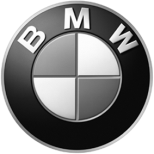 BMW na RETTmobil 2014.Od 14 do 16 maja 2014 BMW Group będzie wystawiać obfitą paletę pojazdów o specjalnym przeznaczeniu na 14. targach RETTmobil w Fuldzie.RETTmobil to jedna z najważniejszych imprez europejskich w dziedzinie służb ratowniczych, stanowi istotną platformę informacyjną dla paramedyków, służb ratowniczych i strażaków, a także służby publicznej, władz lokalnych i stowarzyszeń handlowych. W Fuldzie swe oferty prezentować będzie ponad 450 wystawców.Jako wiodący producent samochodów i motocykli premium, BMW ma też dziesiątki lat doświadczeń w opracowywaniu i konstruowaniu pojazdów specjalnych. W Fuldzie BMW zaprezentuje pojazdy ratownicze spełniające najwyższe standardy nie tylko pod względem osiągów, praktyczności i bezpieczeństwa, ale też wydajności kosztowej i ekonomiki paliwowej.BMW prezentuje 6 różnych modeli, w tym wystawiony zaraz przy głównym wejściu na targi niezwykle atrakcyjny samochód dla paramedyków: BMW M235i. Na samym stoisku BMW obejrzeć będzie można paramedyczne pojazdy bazujące na nowym BMW X5 xDrive30d oraz BMW X3 xDrive20d, a także wóz dowodzenia straży pożarnej BMW X1 xDrive20d. Na wystawie znajdzie się także nieoznakowany pojazd specjalny ratowniczy BMW 325d Gran Turismo oraz nowy motocykl BMW R 1200 RT.Więcej informacji nt. pojazdów ratowniczych BMW można znaleźć na stronie www.bmw-authority-vehicles.comW przypadku pytań prosimy o kontakt z:Katarzyna Gospodarek, Corporate Communications ManagerTel.: +48 728 873 932, e-mail: katarzyna.gospodarek@bmw.plBMW GroupBMW Group, reprezentująca marki BMW, MINI i Rolls-Royce, jest jednym z wiodących na świecie producentów samochodów i motocykli w segmencie premium. Ten międzynarodowy koncern obejmuje 28 zakładów produkcyjnych i montażowych w 13 krajach oraz międzynarodową sieć dystrybutorów z przedstawicielstwami w ponad 140 krajach.W roku 2013 firma BMW Group sprzedała około 1963 mln samochodów oraz 115 215 motocykli na całym świecie. Dochód przed opodatkowaniem za rok finansowy 2013 wyniósł 7,91 mld euro, a obroty wyniosły 76,06 mld euro. Na dzień 31 grudnia 2013 r. globalne zatrudnienie w przedsiębiorstwie wynosiło 110 351 pracowników.Sukces BMW Group od samego początku wynika z myślenia długofalowego oraz podejmowania odpowiedzialnych działań. Dlatego też przedsiębiorstwo stworzyło politykę równowagi ekologicznej i społecznej w całym łańcuchu dostaw, pełnej odpowiedzialności za produkt i jasnych zobowiązań do oszczędzania zasobów, która to stanowi integralną część jego strategii rozwoju.www.bmwgroup.com Facebook http://www.facebook.com/BMWGroupTwitter: http://twitter.com/BMWGroupYouTube: http://www.youtube.com/BMWGroupviewGoogle+: http://googleplus.bmwgroup.com